		St. Patrick’s NS Booklist 2018-19		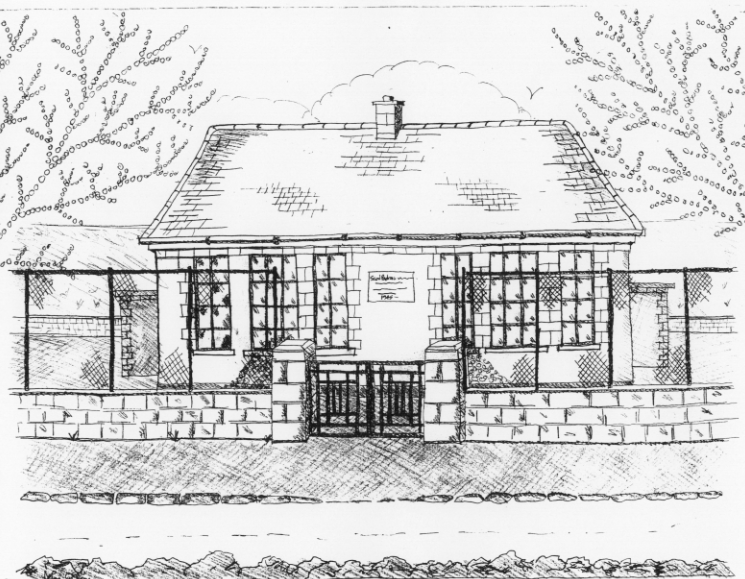 6th ClassBooks to be Purchased by ParentsSchool CostsCosts can be paid in full or in instalments as suits.Please enclose in an envelope labelled with your child’s name and class and amountPlease put your child’s name on all books, coats, hats, jumpers/cardigans and other belongings.School Rental Scheme: 6th classBooks  to be Bought     Spellbound F. (Folens)                                       Am Don Léamh 6 (Folens)                                Master Your Maths  6  (CJ Fallons)             Planet Maths 6 (Folens)                                 My Confirmation Year (Veritas)*Due to the new primary Language Curriculum6th class can purchase their Gaeilge Workbookthrough the office in SeptemberBooks  to be KeptEnglish/Irish Dictionary (home)D Tin WhistleBí ag Scriobh Card (if lost purchase in office)Poetry Folder1 x 20page Display Folder (Self Assessment Learning Folder)Copies & Ancillary materials	Keep2 Sum Copies 88 page 7mm.	Hard Covered Copy10x 88page page writing copies. 	USB  2 GB Key2 x 40 page copies.	CalculatorHomework Journal (Fallons)1 x 40pg Display Folder (Finished Work & Choir Music)KeepHard Covered Copy (Gaeilge)USB 2 GB keyCalculatorGeometry setA2 Card Art FolderArt & Crafts Fees    Photocopying Fees   Primary Planet MagazineBook Rental Scheme Fee (please see overleaf for books included)€10€10€10 (Supplemented by fundraising)€25TOTAL:                                                                                              €55Purchasing PriceSESEHistory Quest Geography Quest Windows of the World Geography Windows of the World History      Atlas€11.90€11.90€9.95€9.95€14.00EnglishSnakes, Eyeballs and Indians Reader (Gill & Macmillan)Snakes, Eyeballs and Indians Skills Book Lift off 6Oxford English Dictionary                          Class Novels   (estimated 4-5)        Ghosts Secrets & Thieves Reader (Carroll Ed. Co.)  Ghosts Secrets & Thieves Skills Book           €16.95€9.75€9.75€12.80€9.99 each€16.95€9.95GaeilgeSin É 6    Bun go Barr 6 Focloir Gaeilge                                                         €19.40€20.35€12.25    ReligionAlive O 8              €12.45    